Консультация для родителей«Нужно ли старшим дошкольникам играть?»          Игра — традиционный, признанный метод обучения и воспитания дошкольников. Это уникальное средство ненасильственного воспитания детей. Игра соответствует естественным потребностям и желаниям ребенка, а потому с ее помощью он будет учиться с удовольствием.           Далеко не всегда сам ребенок способен придумать такую игру, которая отвечает его возможностям и развивает способности. Нередко взрослые оставляют детей наедине с игрушками, так как считают, что они сами знают, как играть. Но даже самые полезные игрушки не могут подсказать ребенку, как с ними играть. Чтобы игра стала действительно развивающей деятельностью дошкольника, ему сначала нужно научиться играть, а уже после этого он сможет творчески развивать, дополнять и даже придумывать новые игры. А научить ребенка может только тот, кто уже умеет играть и знает интересные игры.          Раньше такими учителями были старшие дети. Во дворе, в семье, в коммунальной квартире игры (и умение играть) передавались от одного поколения детей к другому. Все это происходило стихийно, естественно, без вмешательства взрослых. Но сейчас эта связь детских поколений прервалась. Поэтому в современном мире стали больше внимания уделять развитию игры в дошкольных учреждениях. Очень хорошо, если и родители будут больше внимания уделять играм детей.        В дошкольном возрасте сюжетно-ролевая игра является ведущей деятельностью, а общение становится частью и условием ее. В этом возрасте приобретается устойчивый внутренний мир, который дает основания впервые назвать ребенка личностью, способной к дальнейшему развитию и совершенствованию.         Благодаря игре личность ребенка совершенствуется:          1. Развивается мотивационно-потребностная сфера: возникает иерархия мотивов, где социальные мотивы приобретают более важное значение для ребенка, чем личные.          2. Преодолевается познавательный и эмоциональный эгоцентризм: ребенок, принимая роль какого-либо персонажа, героя и т.п., учитывает особенности его поведения, его позицию. Ребенку необходимо согласовывать свои действия с действиями персонажа — партнера по игре. Это помогает ориентироваться во взаимоотношениях между людьми, способствует развитию самосознания и самооценки у дошкольника.          3. Развивается произвольность поведения: разыгрывая роль, ребенок стремится приблизить ее к эталону. Воспроизводя типичные ситуации взаимоотношений людей в социальном мире, дошкольник подчиняет свои собственные желания, импульсы и действует в соответствии с социальными образцами. Это помогает ребенку постигать и учитывать нормы и правила поведения.          4. Развиваются умственные действия: формируется план представлений, развиваются способности и творческие возможности ребенка.          5. Игра (а не только «занятия») помогает психологически подготовить ребёнка к учебной деятельности.  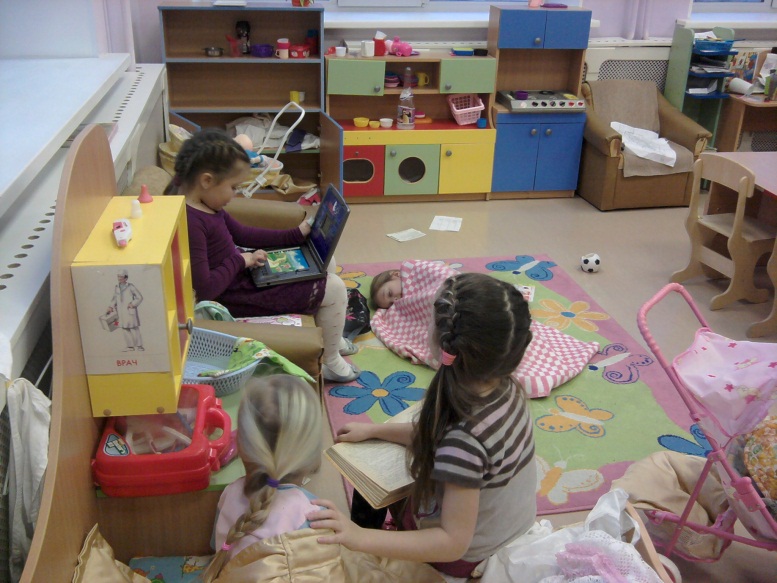 